
NOMBRE: DIANA LISBETH GONZALES SANCHEZ       
                                 ARQUITECTO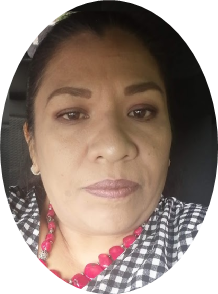                                       CEDULA PROFESIONAL:   3 9 1 3 4 7 6EXPERIENCIA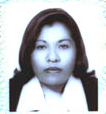 EMPRESA:	DICYCADDIRECCIÓN:			FCO. GONZÁLEZ DE LEÓN NO. 26-A MORELIA MICHOACÁN. PUESTO DESEMPEÑADO:	PROYECTISTA Y ENCARGADA DE ACABADOSACTIVIDADES:	DIBUJO Y DISEÑO DE CASAS HABITACIÓN CUANTIFICACIÓN DE OBRA PLANEACIÓN, Y CONTROL DE OBRARESIDENTE DE OBRA 				PERIODO DE ENERO 1998 – DICIEMBRE 2001EMPRESA:	ORGANIZACIÓN RAMIREZDIRECCIÓN:			AV. CUMBRE DE NACIONES NO. 1200 ZONA CORPORATIVOS. MORELIA, MICHOACÁN.PUESTO DESEMPEÑADO:		RESIDENTE DE OBRAACTIVIDADES:	SUPERVISIÓN, VERIFICACIÓN   Y COORDINACIÓN  DE OBRA	PERIODO DE ENERO  2002–  AGOSTO 2004 EMPRESA:	FEMSA S.A DE C.VDIRECCIÓN:			AV. 8 DE JULIO GUADALAJARA JALISCO MORELIA MICHOACÁN. PUESTO DESEMPEÑADO:		DIBUJANTE PROYECTISTAACTIVIDADES:	DISEÑO DE ESPACIOS 	PERIODO DE ENERO DE 2005 -  ABRIL  2005 EMPRESA:	GRUPO CONSTRUCTOR GOLFO DE CORTEZDIRECCIÓN:			REFORMA NO. 1586 COL. VILLASEÑOR  SECTOR REFORMA. GDl. JALISCO  PUESTO DESEMPEÑADO:	RESIDENTE DE OBRAACTIVIDADES:	SUPERVISIÓN, VERIFICACIÓN, COORDINACIÓN  DE OBRA,  VALORACIÓN DE ALCANCES Y METAS,  ASÍ  COMO  EJECUCIÓN DE URBANIZACIÓN DE FRACCIONAMIENTOS.PLANEACIÓN, Y CONTROL DE OBRA.				PERIODO DE ABRIL 2005 – JULIO 2007EMPRESA:	H. AYUNTAMIENTO DE ZAPOTLANEJODIRECCIÓN:			REFORMA NO. 2  COL. CENTRO. ZAPOTLANEJO JAL.PUESTO DESEMPEÑADO:	ANALISTA DE PROYECTOS.ACTIVIDADES:	VALORACIÓN DE ALCANCES Y METAS, PRESUPUESTOS BASES DE OBRA,   ANÁLISIS DE PRECIOS UNITARIOS Y NÚMEROS GENERADORES,  EVALUACIÓN DE CUMPLIMIENTO DE ALCANCES DE PROYECTOS	PERIODO DE ENERO  2008– ACTUALMANEJO DE SISTEMAS DE CÓMPUTO Y SOFTWARE (OFFICE, AUTOCAD, OPUS,)DOMINO DEL IDIOMA INGLÉS 90% (HABLADO/ESCRITO/LEÍDO)MANEJO DE PERSONALFORMACION ACADEMICASPIMARIA:		CONSTITUCION DE 1814				MORELIA, MICHOACÁN.				6 AÑOS ASISTIDOS (1980-1986)TÍTULO RECIBIDO:	CERTIFICADOSECUNDARIA:	JAMES A. FOSHAY JR. HIGH SCHOOL.				LOS ANGELES CA.2 AÑOS ASISTIDOS (1988-1990)TÍTULO RECIBIDO:	DIPLOMAPREPARATORIA:	 MANUAL ARTS HIGH SCHOOL				LOS ÁNGELES CA.				3 AÑOS ASISTIDOS (1990-1993)TÍTULO RECIBIDO:	DIPLOMAPROFESIONAL:	INSTITUTO TECNOLÓGICO DE MORELIA				MORELIA, MICHOACÁN.				1 ½  AÑOS ASISTIDOS (1994-1996)TÍTULO RECIBIDO:		CONSTANCIA DE ESTUDIOS  (CARRERA TRUNCADA)PROFESIONAL:	UNIVERSIDAD MICHOACANA DE SAN NICOLÁS DE HIDALGO				MORELIA, MICHOACÁN.				5 AÑOS ASISTIDOS (1996-2001)TÍTULO RECIBIDO:	TITULO PROFESIONAL PROFESIÓN:	A R Q U I T E C T OCURSOS – CAPACITACIONES RECIENTES CURSO DE CAPACITACION OPUS ECOSOFT CMC febrero 2008CURSO DE analisis de PRECIOS UNITARIOS CAMARA MEXICANA DE LA INDUSTRIA DE LA CONSTRUCCIONnoviembre 2013CURSO DE CAPACITACION OPUS ECOSOFT 2010-2014 abril 2014CURSO DE SUPERVISION  y control DE OBRACAMARA MEXICANA DE LA INDUSTRIA DE LA CONSTRUCCIONFEBRERO 2019